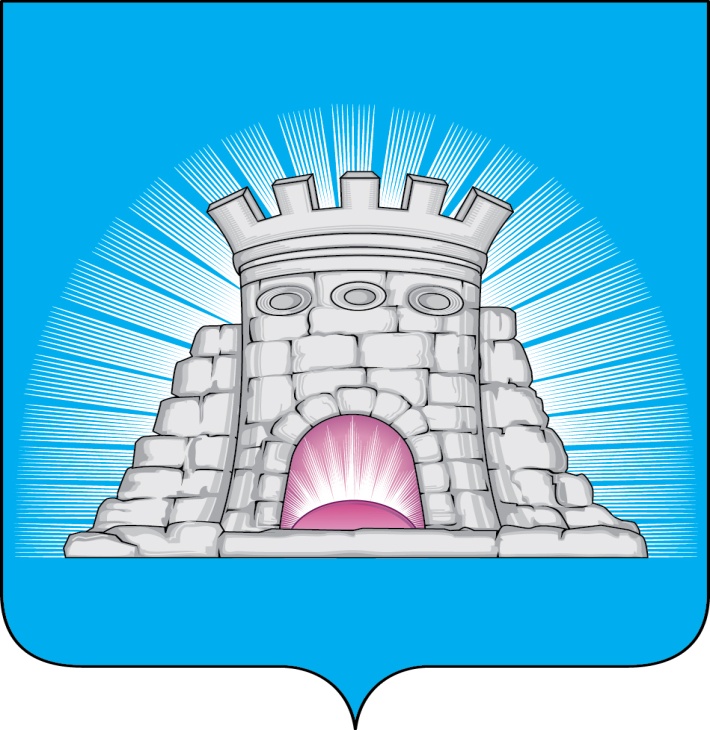 П О С Т А Н О В Л Е Н И Е                                                   26.06.2019      №      967/6г.Зарайск                                    О создании Комиссии городского округа                                    Зарайск Московской области по проведению                                    Всероссийской переписи населения 2020 года     В целях подготовки и проведения Всероссийской переписи населения 2020 года на территории Московской области и во исполнение пункта 3 постановления Правительства Российской Федерации от 29.09.2017 № 1185 «Об образовании Комиссии Правительства Российской Федерации по проведению Всероссийской переписи населения 2020 года»,                                              П О С Т А Н О В Л Я Ю:       1. Создать Комиссию городского округа Зарайск Московской области по проведению Всероссийской переписи населения 2020 года (далее - Комиссия) (приложение №1).       2. Утвердить Положение о Комиссии  городского округа Зарайск Московской области по проведению Всероссийской переписи населения 2020 года (приложение №2).       3. Контроль за исполнением настоящего постановления возложить на       заместителя главы администрации городского округа Зарайск  по социальным вопросам Ермакову Н.С.      4. Постановление Главы Зарайского муниципального района от 09.04.2008 № 429/4 «О создании районной комиссии по проведению на территории Зарайского района Всероссийской переписи населения» считать утратившим силу.      5. Опубликовать настоящее постановление в газете «За новую жизнь» и разместить на официальном сайте администрации городского округа Зарайск Московской области.Глава городского округа   В.А. ПетрущенкоВерно: Начальник общего отдела     Л.Б. Ивлева26.06.2019 Послано: в дело, юридический отдел, прокуратуре, Кочергаевой Л.А., Ермаковой Н.С.,  Морозовой Л.Н.,  СВ со СМИ, членам Комиссии - 15И.В. Ефремова 2-41-90                                                                                                                                        0 0 2 3 8 4                                            Приложение  № 1 Утверждено                                                                                           постановлением главы городского                                               округа Зарайск Московской области                                                                                    от 26.06.2019 № 967/6С О С Т А ВКомиссии городского округа Зарайск Московской области по проведению                             Всероссийской переписи населения 2020 года     1. Ермакова Н.С.   - заместитель главы администрации городского округа Зарайск по социальным вопросам, председатель Комиссии.     2. Кузнецова Г.В. - руководитель представительства Мособлстата городского округа Зарайск Московской области, заместитель председателя Комиссии (по согласованию);        3. Кочергаева Л.А.     - заместитель главы администрации городского округа Зарайск по экономике и   финансам, заместитель председателя Комиссии;    4. Ефремова И.В. – старший эксперт общего отдела администрации городского округа Зарайск, секретарь Комиссии.                           члены Комиссии:    5. Морозова Л.Н. -  начальник финансового управления администрации городского округа Зарайск;    6. Комм В.Б -  начальник управления образования администрации городского округа Зарайск;                      7. Маркова О.Е.-  председатель комитета по культуре, физической культуре, спорту, работе с детьми и молодежью администрации городского округа Зарайск;    8. Промова Е.И. - начальник сектора по взаимодействию со СМИ администрации городского округа Зарайск;    9. Шмаков Р.В. – председатель комитета по управлению имуществом администрации городского округа Зарайск;    10. Чувинов А.Г.- начальник  Гололобовского территориального отдела администрации городского округа Зарайск;   11. Башаев С.К. – и.о. начальника   Каринского  территориального отдела администрации городского округа Зарайск;   12. Буров С.А. - начальник  Машоновского территориального отдела администрации городского округа Зарайск;    13. Шаховских А.Н.- начальник  Струпненского  территориального отдела администрации городского округа Зарайск;    14. Плетнева Е.Ю. - председатель территориальной избирательной комиссии города Зарайска (по согласованию);    15. Левковская Ю.И. – начальник отдела архитектуры и градостроительства  администрации городского округа Зарайск;    16. Минаева Ю.О. – начальник юридического отдела администрации городского округа Зарайск;    17. Юркова И.А. – директор МКУ «МФЦ предоставления государственных и муниципальных услуг городского округа Зарайск» (по согласованию);    18. Филиппов А.Н. - директору  МУП «ЕСКХ Зарайского района» (по согласованию);     19. Стекольников А.Б.- начальник Отдела МВД России по г.о.Зарайск (по согласованию);    20. Макаров Н.В. – главный врач ГБОУЗ МО «Зарайская ЦРБ» (по согласованию);    21. Чикова Т.Н.  - директор ГКУ МО Зарайский Центр занятости населения (по согласованию);    22. Сергеева Г.В.   - начальник Управления социальной защиты населения Министерства социального развития Московской области (по согласованию);   23. Жидкова Т.Ю -  председатель Общественной палаты городского округа Зарайск Московской области (по согласованию);    24. Федорова Ю.В. -  директор-главный редактор ГАУ МО «Зарайское информ агентство» (по согласованию).                                                                                     Приложение  № 2 Утверждено                                                                                           постановлением главы городского                                               округа Зарайск Московской области                                                                                    от 26.06.2019 № 967/6ПОЛОЖЕНИЕо Комиссии городского округа Зарайск Московской области по проведению Всероссийской переписи населения 2020 года                                          1. Общие положения        1. Комиссия городского округа Зарайск Московской области по проведению Всероссийской переписи населения 2020 года (далее – Комиссия) образована для обеспечения взаимодействия территориальных органов исполнительной власти,  администрации городского округа Зарайск (структурных подразделений), отраслевых (функциональных) органов администрации  городского округа Зарайск, представителя Мособлстата в городском округе Зарайск Московской области по подготовке и проведению Всероссийской переписи населения 2020 года на территории городского округа Зарайск.2. Комиссия в своей деятельности руководствуется Конституцией Российской Федерации, Федеральным законом от 25.01.2002 № 8-ФЗ «О Всероссийской переписи населения», другими федеральными законами, решениями Комиссии Правительства Российской Федерации по проведению Всероссийской переписи населения 2020 года, указами и распоряжениями Президента Российской Федерации, постановлениями и распоряжениями Правительства Российской Федерации, нормативными правовыми актами Московской области, а также настоящим Положением.                                          II. Задачи Комиссии3. Основными задачами Комиссии являются:1) обеспечение согласованных действий территориальных органов исполнительной власти, администрации городского округа Зарайск (структурных подразделений), отраслевых (функциональных) органов администрации  городского округа Зарайск, представителя Мособлстата в городском округе Зарайск по подготовке и проведению Всероссийской переписи населения 2020 года на территории городского округа Зарайск;2) оперативное решение вопросов, связанных с подготовкой и проведением Всероссийской переписи населения 2020 года на территории городского округа Зарайск.                                           III. Функции Комиссии4. Комиссия для осуществления возложенных на нее задач:1) осуществляет контроль за ходом подготовки и проведения Всероссийской переписи населения 2020 года на территории городского округа Зарайск Московской области;2) рассматривает вопрос о готовности к Всероссийской переписи населения 2020 года на территории городского округа Зарайск Московской области;3) согласовывает организационный план проведения Всероссийской переписи населения 2020 года на территории городского округа Зарайск Московской области;        4) рассматривает предложения по вопросам:    - привлечения организаций различных организационно-правовых форм 
к работе по подготовке и проведению Всероссийской переписи населения 2020 года на территории городского округа Зарайск Московской области;    - привлечения граждан, проживающих на территории городского округа Зарайск Московской области, к сбору сведений о населении, а также обработке сведений о населении;     - оказания содействия в обеспечении актуальным картографическим материалом, необходимым для проведения Всероссийской переписи населения 2020 года на территории городского округа Зарайск Московской области;   - привлечения МКУ «МФЦ предоставления государственных и муниципальных услуг городского округа Зарайск» с целью использования их ресурсов и помещений для проведения работ по проведению Всероссийской переписи населения 2020 года на территории городского округа Зарайск Московской области, в том числе предоставление доступа на Единый портал государственных и муниципальных услуг (функций)  для участия в Интернет-переписи населения;   - организации обеспечения безопасности лиц, осуществляющих сбор сведений о населении на территории городского округа Зарайск Московской области;   - организации обеспечения доступа на закрытые территории жилищных комплексов, садоводческих, огороднических, дачных некоммерческих объединений граждан и другие территории;    - выделения специально оборудованных мест для размещения печатных агитационных материалов, касающихся Всероссийской переписи населения 2020 года на территории городского округа Зарайск Московской области;   - организации проведения информационно-разъяснительной работы 
на территории городского округа Зарайск Московской области;   - привлечения сотрудников территориальных органов исполнительной власти, администрации городского округа Зарайск (структурных подразделений), отраслевых (функциональных) органов администрации  городского округа Зарайск, представителя Мособлстата в городском округе Зарайск к участию в переписи населения на Едином портале государственных и муниципальных услуг (функций) в информационно-телекоммуникационной сети Интернет;     - представления в установленном законодательством Российской Федерации порядке исполнительными органами Московской области  и администрацией городского округа Зарайск Московской области данных по домам жилого и нежилого фонда в городских и сельских населенных пунктах с указанием вида строения (жилое или нежилое) и наименования организации, предприятия, на балансе которого находится строение, а также данные о количестве жилых помещений и численности лиц, проживающих и зарегистрированных в жилых помещениях по месту жительства или пребывания для актуализации списков адресов и составления организационных планов.                                    IV. Права Комиссии5. Комиссия имеет право:     1) заслушивать на своих заседаниях информацию представителей территориальных органов исполнительной власти по Московской области, администрацию городского округа Зарайск (структурные подразделения), отраслевые (функциональные) органы администрации городского округа Зарайск, представителей Мособлстата в городском округе Зарайск о ходе подготовки и проведения Всероссийской переписи населения 2020 года на территории Московской области;       2) направлять  в территориальные органы исполнительной власти,  администрацию городского округа Зарайск (структурные подразделения), отраслевые (функциональные) органы администрации  городского округа Зарайск, представителю Мособлстата в городском округе Зарайск рекомендации по вопросам подготовки и проведения Всероссийской переписи населения 2020 года на территории городского округа Зарайск Московской области;      3) приглашать на заседания Комиссии и привлекать в установленном законодательством Российской Федерации и законодательством Московской области порядке к работе Комиссии представителей территориальных органов исполнительной власти,  администрации городского округа Зарайск (структурных подразделений), отраслевых (функциональных) органов администрации  городского округа Зарайск, представителя Мособлстата в городском округе Зарайск, представителей научных, общественных объединений и религиозных организаций, а также средств массовой информации;4) создавать рабочие группы для проработки предложений по вопросам, связанным с решением возложенных на Комиссию задач.V. Состав Комиссии6. Комиссия формируется на представительной основе.7. Комиссия состоит из председателя Комиссии, двух заместителей председателя Комиссии, секретаря Комиссии, членов Комиссии.8. Председателем Комиссии является заместитель главы администрации по социальным вопросам администрации городского округа Зарайск Московской области.9. В состав Комиссии включаются представители территориальных органов исполнительной власти,  администрации городского округа Зарайск (структурных подразделений), отраслевых (функциональных) органов администрации  городского округа Зарайск, представителя Мособлстата в городском округе Зарайск. 10. В состав Комиссии могут включаться представители других государственных органов, научных, общественных объединений и религиозных организаций, и средств массовой информации, которые имеют право совещательного голоса.11. Состав Комиссии утверждается Главой городского округа Зарайск Московской области.VI. Порядок работы Комиссии12. Председатель Комиссии:1) утверждает план работы Комиссии;2) руководит деятельностью Комиссии;3) определяет порядок рассмотрения вопросов на заседании Комиссии;4) вносит предложения об изменении состава Комиссии.13. В отсутствие председателя Комиссии его обязанности выполняет один 
из заместителей председателя Комиссии, по решению председателя Комиссии.14. Секретарь Комиссии:1) обеспечивает подготовку материалов к заседанию Комиссии;2) информирует членов Комиссии о дате, времени и месте проведения заседания Комиссии, повестке дня заседания Комиссии;3) ведет протокол заседания Комиссии;4) представляет протоколы заседаний Комиссии на подписание председателю Комиссии;5) по решению Комиссии направляет заинтересованным должностным лицам протокол заседания Комиссии.15. Заседания Комиссии проводятся по мере необходимости, но не реже одного раза в квартал в соответствии с ежегодными планами работы.16. Заседания Комиссии считаются правомочными в случае присутствия на них не менее половины от общего числа ее членов.17. Член Комиссии в случае невозможности его участия в заседании Комиссии вправе направить в письменной форме в Комиссию свои предложения и замечания по существу рассматриваемых вопросов.18. Решения Комиссии принимаются простым большинством голосов присутствующих на заседании членов Комиссии путем открытого голосования. 
В случае равенства голосов решающим является голос председательствующего 
на заседании Комиссии.19. Решения Комиссии оформляются протоколами заседаний, которые подписываются председательствующим на заседании Комиссии. 20. По вопросам, требующим решения Губернатора Московской области, Комиссия вносит в установленном порядке соответствующие предложения.21. Решения, принятые Комиссией в пределах ее компетенции, являются обязательными для территориальных органов исполнительной власти,  администрации городского округа Зарайск (структурных подразделений), отраслевых (функциональных) органов администрации  городского округа Зарайск, представителя Мособлстата в городском округе Зарайск. 22. Решение о прекращении деятельности Комиссии принимает Глава городского округа Зарайск Московской области.23. Организационно-техническое обеспечение деятельности Комиссии осуществляется общим отделом администрации городского округа Зарайск.